产品规格书参数名参数名参数值传感器传感器规格1/2.7” CMOS传感器型号K04传感器视野角度水平360°，竖直360°，全景无死角视野传感器数字降噪方式支持DNR、3DNR主控芯片型号CV1821镜头视场角(D/H/V)180°/180°/180°镜头光圈F2.2镜头焦距1.05mm±5%压缩标准视频压缩标准H.265 / H.264 压缩标准压缩输出码率80Kbps-1.5Mbps图像最大图像尺寸2560*1440图像支持分辨率2560*1440,1920*1080, 640*480图像帧率15fps网络功能Wifi模块8189FTV网络功能接口协议Rtsp网络功能支持协议TCP/IP,ICMP,HTTP,HTTPS,FTP,DHCP,DNS,DDNS,RTP,RTCP接口Tf卡槽最大支持128G接口网络接口RJ45接口电源接口直流5V/1A接口接口音频接口3.5mm音频口一般规范工作温度和湿度零下10℃~零上50℃,湿度小于95%(无凝结)一般规范安装方式支架安装，壁装一般规范功耗<10W MAX一般规范红外距离直径5-10米（因环境而异）8颗红外主要功能移动侦测(AI)支持主要功能声音侦测支持主要功能断网重传支持主要功能云回看/卡回看支持主要功能红外夜视支持产品实拍产品实拍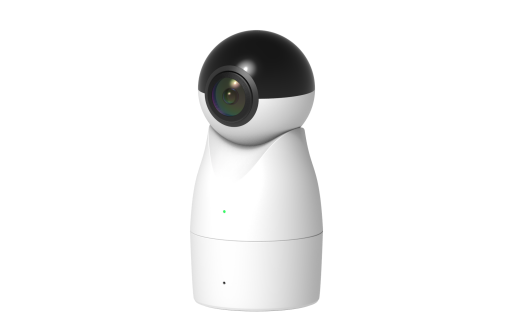 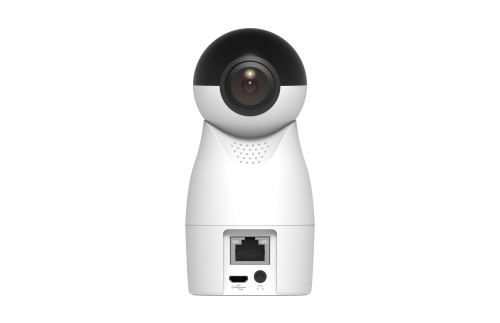 正面背面